                         ООО «Зенит-Авто»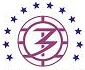                  г. Ульяновск, ул. Октябрьская, д. 22/17                   Тел. 8(8422) 981-888, 89510-981-888            Е-mail: zenit653030@mail.ru    Сайт:  www.autozenit.ru     Прайс-лист на УАЗ Спецтехника с 01 декабря 2018 г. Доставка автомобилей покупателю!Устанавливаем лебедку, самоблокирующие дифференциалы, люки, багажники, аудиосистемы, сигнализацию, предпусковые подогреватели, шаровые фаркопы. Делаем тюнинг, тонировку, антикоррозийную обработку с подкрылками.Продаем коммунальную и спецтехнику на шасси ГАЗПродаем автомобили ГАЗ, Кузова УАЗ,  запасные части на легковые и грузовые автомобили,  двигатели, аккумуляторы, автошины, автомасла..ВидМодельОписаниеЦена, руб.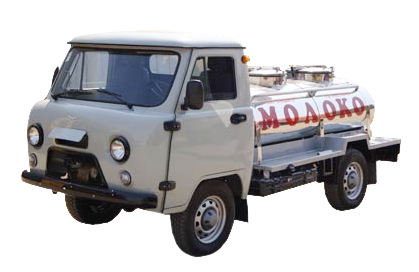 УАЗ-36221 (1200 л)Автомобиль с цистерной 1200 л (ЛКП)782000УАЗ-36221 (1200 л)Автомобиль с цистерной 1200 л (н/ж)872000УАЗ-36221 (1500 л) код ОКП 452140Автомобиль с цистерной 1500 л (ЛКП)822000УАЗ-36221 (1500 л) код ОКП 452140Автомобиль с цистерной 1500 л (н/ж)912000Молоковозы с рефрижераторной установкойМолоковозы с рефрижераторной установкойМолоковозы с рефрижераторной установкойМолоковозы с рефрижераторной установкой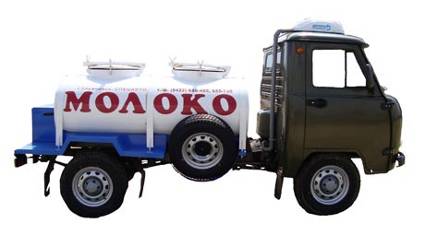 УАЗ-36221 (1200 л) с охладителемАвтомобиль с цистерной 1200 л (ЛКП)943000УАЗ-36221 (1200 л) с охладителемАвтомобиль с цистерной 1200 л (н/ж)1032000УАЗ-36221 (1500 л) код ОКП 452140Автомобиль с цистерной 1500 л (ЛКП)983000УАЗ-36221 (1500 л) код ОКП 452140Автомобиль с цистерной 1500 л (н/ж)1072000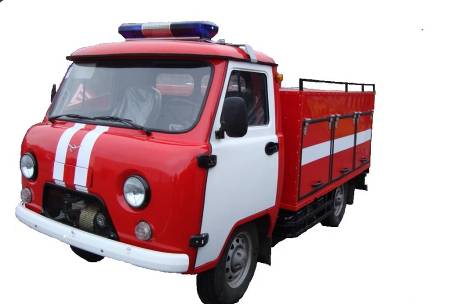 АЦ-0,9-10 код ОКП 485411 «Пожарный автомобиль» первой помощи на шасси УАЗ-33036, цистерна емкостью 900 л из нержавеющей стали AISI 304. Данный автомобиль обладает высокой проходимостью, оснащён оборудованием и укомплектован пожарно-техническим вооружением для локализации и ликвидации, как малых очагов возгорания, так и для тушения развившихся лесных пожаров, особенностью тушения которых зачастую является отсутствием дорог с твердым покрытием. «Пожарный автомобиль» первой помощи на шасси УАЗ-33036, цистерна емкостью 900 л из нержавеющей стали AISI 304. Данный автомобиль обладает высокой проходимостью, оснащён оборудованием и укомплектован пожарно-техническим вооружением для локализации и ликвидации, как малых очагов возгорания, так и для тушения развившихся лесных пожаров, особенностью тушения которых зачастую является отсутствием дорог с твердым покрытием.АЦ-0,9-10 код ОКП 485411Комплектация 11195000АЦ-0,9-10 код ОКП 485411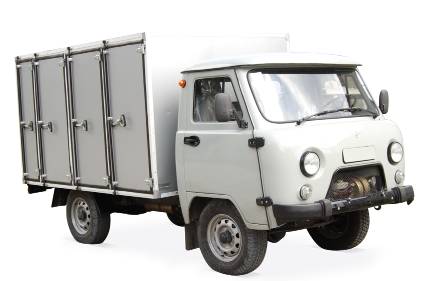 УАЗ-29051 78/106 лот. Код ОКП 452110Автомобиль «Хлебовоз» 106 лотков723000УАЗ-29051 78/106 лот. Код ОКП 452110Автомобиль «Хлебовоз» 90 лотков718000УАЗ-29051 78/106 лот. Код ОКП 452110Автомобиль «Хлебовоз» 78 лотков712000УАЗ-29051 78/106 лот. Код ОКП 452110Автомобиль с изотермическим фургоном752000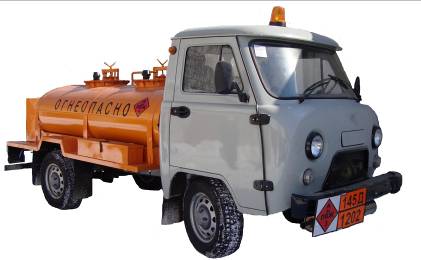 УАЗ-36223 (1500 л) код ОКП 452140«Топливозаправщик» на шасси УАЗ-330365, цистерна емкостью 1500 л из нержавеющей стали AISI 201 с двумя изолированными емкостями: 750 л и 750 л. С одной/двумя топливораздаточными колонками, двигатель ЗМЗ-409, 107 л.с. Автомобиль предназначен для транспортировки, хранения и заправки светлыми нефтепродуктами, плотностью не более 0,83 т/м. Автомобиль изготавливается в соответствии ГОСТ 15150.«Топливозаправщик» на шасси УАЗ-330365, цистерна емкостью 1500 л из нержавеющей стали AISI 201 с двумя изолированными емкостями: 750 л и 750 л. С одной/двумя топливораздаточными колонками, двигатель ЗМЗ-409, 107 л.с. Автомобиль предназначен для транспортировки, хранения и заправки светлыми нефтепродуктами, плотностью не более 0,83 т/м. Автомобиль изготавливается в соответствии ГОСТ 15150.УАЗ-36223 (1500 л) код ОКП 452140Автомобиль «Топливозаправщик» с 1-ой колонкой934000УАЗ-36223 (1500 л) код ОКП 452140Автомобиль «Топливозаправщик» с 2-мя колонками1008000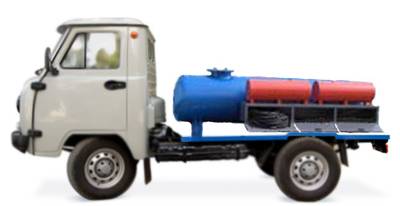 УАЗ-36224 1200 л код ОКП 452140«ОДАС» многофункциональная передвижная установка для мойки, дезинфекции, опрыскивания и аэрозольной санобработки. Цистерна емкостью 900 л или 1200 л из нержавеющей стали AISI 3041080000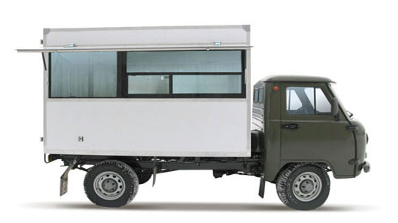 УАЗ-29051 Автолавка код ОКП 452110Специальный автомобиль УАЗ-29051 «Автолавка» предназначен для выездной продажи по всем видам дорог и в условиях бездорожья. В комплектацию автомобиля входит освещение, торговая витрина, прилавок.Специальный автомобиль УАЗ-29051 «Автолавка» предназначен для выездной продажи по всем видам дорог и в условиях бездорожья. В комплектацию автомобиля входит освещение, торговая витрина, прилавок.УАЗ-29051 Автолавка код ОКП 452110Автомобиль «Автолавка»762000УАЗ-29051 Автолавка код ОКП 452110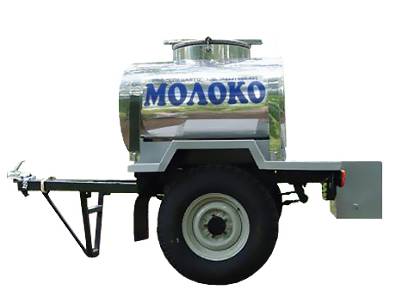 Автомобильный прицеп ПГ-8287 код ОКП 452510600 л (на шасси УАЗ)175000Автомобильный прицеп ПГ-8287 код ОКП 452510Из н/ж 600 л (на шасси УАЗ)230000Автомобильный прицеп ПГ-8287 код ОКП 452510900 л (на шасси УАЗ)185000Автомобильный прицеп ПГ-8287 код ОКП 452510 Из н/ж 900 л (на шасси УАЗ)240000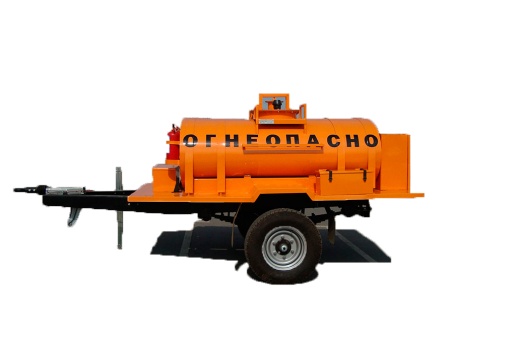 Прицеп грузовой САЗ-83176-02Цистерна состоит из внутреннего корпуса, выполненного из нержавеющей технической стали. Снаружи облицована тонколистовой конструкционной, низкоуглеродистой или нержавеющей сталью. Пространство между корпусами заполнено теплоизоляционным материалом из пенополиуретана. Термоизоляция цистерны не допускает изменения температуры светлых нефтяных продуктов более чем на 2С при разности температур между продуктом и окружающей средой 30+2С в течении 10 часов.Цистерна состоит из внутреннего корпуса, выполненного из нержавеющей технической стали. Снаружи облицована тонколистовой конструкционной, низкоуглеродистой или нержавеющей сталью. Пространство между корпусами заполнено теплоизоляционным материалом из пенополиуретана. Термоизоляция цистерны не допускает изменения температуры светлых нефтяных продуктов более чем на 2С при разности температур между продуктом и окружающей средой 30+2С в течении 10 часов.Прицеп грузовой САЗ-83176-02Прицеп на 1800 л (ЛКП)630000